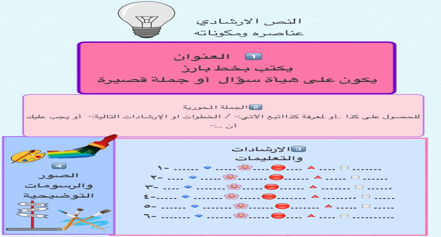 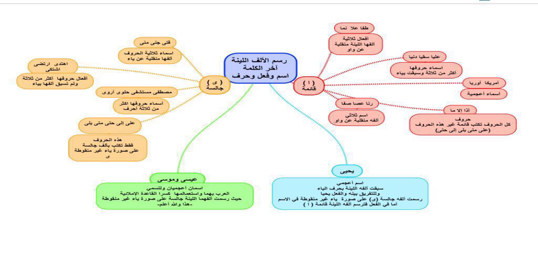 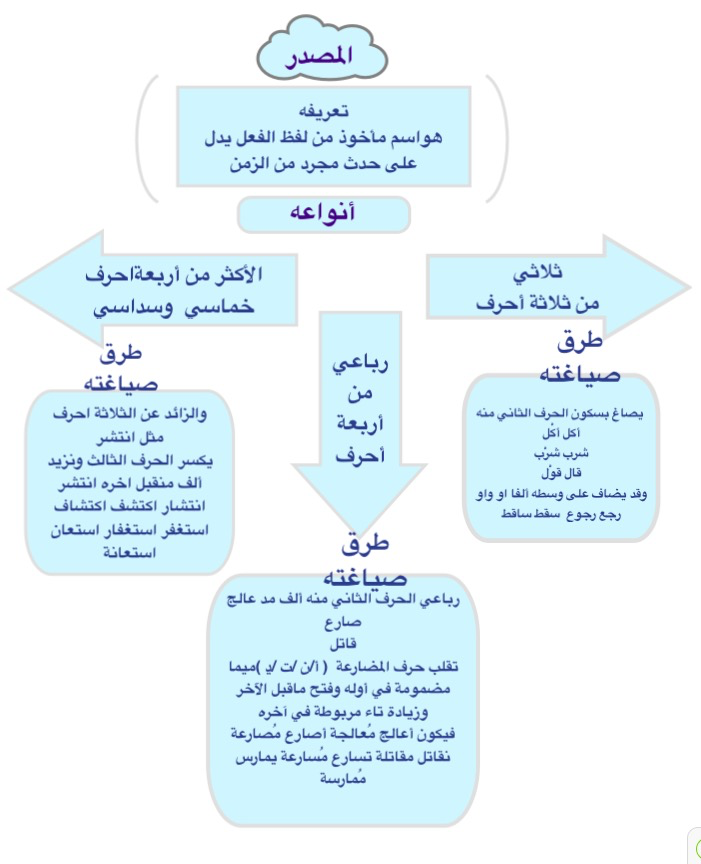 ر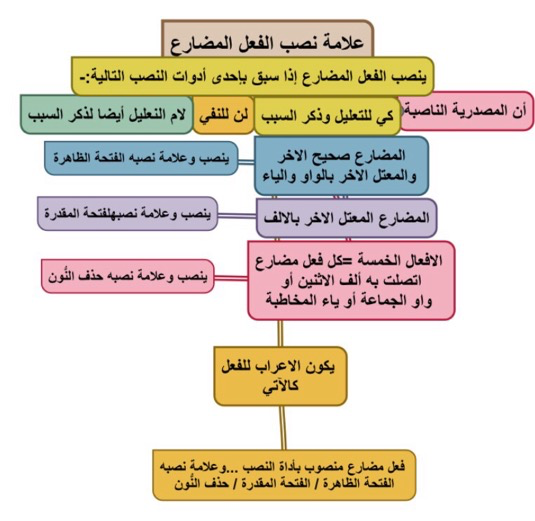 الخطوة الثالثة :خبرات التعليم والتعلم الصف االسادس   لمادة الجميلة لغتنا الفصل الدراسي   الثاني لعام١٤٤٠ ....الوحدة ٤( الوعي الصحي  ) معلمة مادة الجميلة لغتنا.        قائدة المدسة. /        المشرفة الخبيرة  إعداد ام عبدالله بن عمر ماما منى العجاجي الوحدةالرابعةالعنوانالوعي والصحةتمهيداذكري الوصايا الخمس لأسنان صحية .اذكري الوصايا الخمس لأسنان صحية .اذكري الوصايا الخمس لأسنان صحية .الفترة الزمنية : من ٤/٣٠ إلى ٦/٢الفترة الزمنية : من ٤/٣٠ إلى ٦/٢الفترة الزمنية : من ٤/٣٠ إلى ٦/٢الفترة الزمنية : من ٤/٣٠ إلى ٦/٢الخطوة 1 : تحديد نتائج التعلم المرغوبة :الخطوة 1 : تحديد نتائج التعلم المرغوبة :الخطوة 1 : تحديد نتائج التعلم المرغوبة :الخطوة 1 : تحديد نتائج التعلم المرغوبة :الأهداف العامة : يتوقع من الطالبة بعد دراسة هذه الوحدة أن :القراءة السليمة وفهم المقروء واستيعاب جوانبه واستثمارها . تكتسب اتجاهات وقيم تتعلق بمحور "   الوعي والصحة ". فهم المسموع ومراعاة آداب السامع .تعرف بنية النص الإرشادي وخصائص المميزة له . رسم الألف اللينة في الأسماء والأفعال والحروف رسما صحيحا .تعرف نصب الفعل المضارع بحسب نوعه ( صحيح الآخر – معتل الآخر بالواو أو الياء – الأفعال الخمسة ). رسم فقرة بخط النسخ بعد تصحيح الأخطاء الواردة فيها .كتابة نص إرشادي استنادا يتصل بحياتي .كتابة نص إرشادي من فقرات متعددة .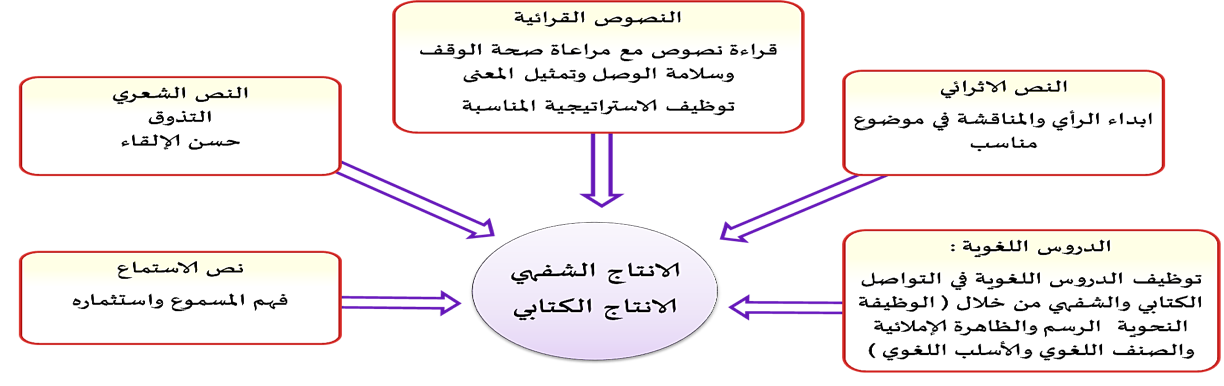 الأهداف العامة : يتوقع من الطالبة بعد دراسة هذه الوحدة أن :القراءة السليمة وفهم المقروء واستيعاب جوانبه واستثمارها . تكتسب اتجاهات وقيم تتعلق بمحور "   الوعي والصحة ". فهم المسموع ومراعاة آداب السامع .تعرف بنية النص الإرشادي وخصائص المميزة له . رسم الألف اللينة في الأسماء والأفعال والحروف رسما صحيحا .تعرف نصب الفعل المضارع بحسب نوعه ( صحيح الآخر – معتل الآخر بالواو أو الياء – الأفعال الخمسة ). رسم فقرة بخط النسخ بعد تصحيح الأخطاء الواردة فيها .كتابة نص إرشادي استنادا يتصل بحياتي .كتابة نص إرشادي من فقرات متعددة .الأهداف العامة : يتوقع من الطالبة بعد دراسة هذه الوحدة أن :القراءة السليمة وفهم المقروء واستيعاب جوانبه واستثمارها . تكتسب اتجاهات وقيم تتعلق بمحور "   الوعي والصحة ". فهم المسموع ومراعاة آداب السامع .تعرف بنية النص الإرشادي وخصائص المميزة له . رسم الألف اللينة في الأسماء والأفعال والحروف رسما صحيحا .تعرف نصب الفعل المضارع بحسب نوعه ( صحيح الآخر – معتل الآخر بالواو أو الياء – الأفعال الخمسة ). رسم فقرة بخط النسخ بعد تصحيح الأخطاء الواردة فيها .كتابة نص إرشادي استنادا يتصل بحياتي .كتابة نص إرشادي من فقرات متعددة .الأهداف العامة : يتوقع من الطالبة بعد دراسة هذه الوحدة أن :القراءة السليمة وفهم المقروء واستيعاب جوانبه واستثمارها . تكتسب اتجاهات وقيم تتعلق بمحور "   الوعي والصحة ". فهم المسموع ومراعاة آداب السامع .تعرف بنية النص الإرشادي وخصائص المميزة له . رسم الألف اللينة في الأسماء والأفعال والحروف رسما صحيحا .تعرف نصب الفعل المضارع بحسب نوعه ( صحيح الآخر – معتل الآخر بالواو أو الياء – الأفعال الخمسة ). رسم فقرة بخط النسخ بعد تصحيح الأخطاء الواردة فيها .كتابة نص إرشادي استنادا يتصل بحياتي .كتابة نص إرشادي من فقرات متعددة .الأفكار الكبرى ( الأفهام الباقية ) :الأفكار الكبرى ( الأفهام الباقية ) :الأفكار الكبرى ( الأفهام الباقية ) :الأسئلة الأساسية :الفكرة الكبرى: الوقاية خير من العلاج .ستفهم المتعلمات أن :الوصايا الخمس لأسنان صحيةكوارث صحية بسبب حلوى الأطفالأسلوب الشرط المصادركيفية كتابة الألف اللينةنصب الفعل المضارعالفكرة الكبرى: الوقاية خير من العلاج .ستفهم المتعلمات أن :الوصايا الخمس لأسنان صحيةكوارث صحية بسبب حلوى الأطفالأسلوب الشرط المصادركيفية كتابة الألف اللينةنصب الفعل المضارعالفكرة الكبرى: الوقاية خير من العلاج .ستفهم المتعلمات أن :الوصايا الخمس لأسنان صحيةكوارث صحية بسبب حلوى الأطفالأسلوب الشرط المصادركيفية كتابة الألف اللينةنصب الفعل المضارعالسؤال الأول : اذكري الوصايا الخمس للأسنان الصحية . السؤال الثاني : ما أسلوب الشرط ؟السؤال الثالث : بيني كيفية كتابة الألف اللينة . ستعرف المتعلمات :ستعرف المتعلمات :ستعرف المتعلمات :ستكون المتعلمات قادرات على :الوصايا الخمس لأسنان صحيةكوارث صحية بسبب حلوى الأطفالأسلوب الشرط المصادركيفية كتابة الألف اللينةنصب الفعل المضارعالوصايا الخمس لأسنان صحيةكوارث صحية بسبب حلوى الأطفالأسلوب الشرط المصادركيفية كتابة الألف اللينةنصب الفعل المضارعالوصايا الخمس لأسنان صحيةكوارث صحية بسبب حلوى الأطفالأسلوب الشرط المصادركيفية كتابة الألف اللينةنصب الفعل المضارعبيان الوصايا الخمس لأسنان صحيةمعرفة الكوارث الصحية بسبب حلوى الأطفالبيان أسلوب الشرطمعرفة  المصادرمعرفة كيفية كتابة الألف اللينة في الكلمةبيان نصب الفعل المضارعستقوم المتعلمات بما يأتي :ستقوم المتعلمات بما يأتي :ستقوم المتعلمات بما يأتي :ستقوم المعلمة بما يأتي :المناقشة والحوار .كتابة البحث .عمل مطوية . ومشاريع إضافية كتابة إرشاداتتنفيذ نشاطات كتابي الطالبة والنشاط .حل أوراق العمل .المشاركة في رسم خرائط ذهنية أو خرائط مفاهيم.جمع المعلومات .المناقشة والحوار .كتابة البحث .عمل مطوية . ومشاريع إضافية كتابة إرشاداتتنفيذ نشاطات كتابي الطالبة والنشاط .حل أوراق العمل .المشاركة في رسم خرائط ذهنية أو خرائط مفاهيم.جمع المعلومات .المناقشة والحوار .كتابة البحث .عمل مطوية . ومشاريع إضافية كتابة إرشاداتتنفيذ نشاطات كتابي الطالبة والنشاط .حل أوراق العمل .المشاركة في رسم خرائط ذهنية أو خرائط مفاهيم.جمع المعلومات .تقدم التمهيد .تحدد إستراتيجية التدريس ( تعلم تعاوني – طريقة إلقائية – تعلم نشط – حوار ومناقشة – تفكير ناقد ) .قراءة نموذجية للنصوص .التعزيز المناسبتقسيم المجموعات.إعداد أورق العمل.إعداد الخرائط الذهنية وخرائط المفاهيم .التوقيعاالتقويمدور المعلمةدور المتعلمةالأنشطة التعليمية  الأهداف  الإجرائية يتوقع من الطالبة أثناء ونهاية المكون أن :-  المكوناليوم والتاريخ ملاحظةتقويم ذاتي تقويم جماعي تقويم فوديوتقويم ذاتيتستمدوتستنبط أمن افواه الطاالبات الدرس من افواهميسرة للدرس والعرضتحلل تفسر تربط بالواقعتعد المخطط السلوري  تعد مشروعا للمكونتنظم جدول التعلم توزع الدوارتستنج عنوان االمضمون  تحدد ماتريد ان تتعلمه من خلال  إعداد الأهدافترسم خارطة مفاهيمتشارك في حل الأنشطة تعد جدول  تعلم  خاص بهاتلعب دورها جيداتشارك في حل المشكلات  الافتراضيةتطرح أسئلة على زميلاتها او معلماتهفتح  الباركود على المنهج المدرسي  وحل الأنشطة ان وجدتتقسيم الطالبات من أحل التعاون في حل الأنشطة توزيع وإدارة  الأسئلة  أوراق عمل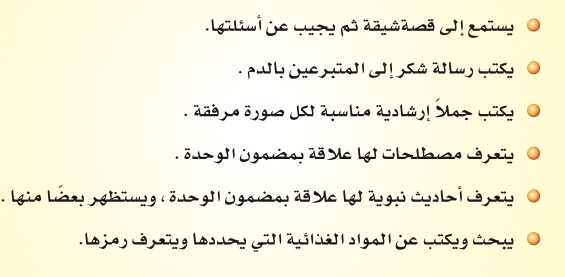  المدخلالثلاثاء٢/٥الأربعاء٣/٥ .ملاحظةتقويم ذاتي تقويم جماعي تقويم فوديوتقويم ذاتيتستمدوتستنبط أمن افواه الطاالبات الدرس من افواهميسرة للدرس والعرضتحلل تفسر تربط بالواقعتعد المخطط السلوري  تعد مشروعا للمكونتنظم جدول التعلم توزع الدوارتفتح الباركود على المنهج المدرسيتستنج عنوان االمضمون  تحدد ماتريد ان تتعلمه من خلال  إعداد الأهدافترسم خارطة مفاهيمتشارك في حل الأنشطة تعد جدول  تعلم  خاص بهاتلعب دورها جيداتشارك في حل المشكلات  الافتراضيةتطرح أسئلة على زميلاتها او معلماتها    فتح  الباركود على المنهج المدرسي  وحل الأنشطة ان وجدتتقسيم الطالبات من أحل التعاون في حل الأنشطة توزيع وإدارة  الأسئلة  أوراق عملاا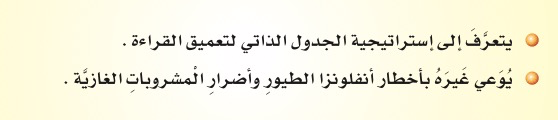  نص الفهم القرائيالانطلاالدعماختبارالخميس٤/٥الأحد٧/٥ .ملاحظةتقويم ذاتي تقويم جماعي تقويم فوديوتقويم ذاتيتستمدوتستنبط أمن افواه الطاالبات الدرس من افواهميسرة للدرس والعرضتحلل تفسر تربط بالواقعتعد المخطط السلوري  تعد مشروعا للمكونتنظم جدول التعلم توزع الدوارتفتح الباركود على المنهج المدرسيتستنج عنوان االمضمون  تحدد ماتريد ان تتعلمه من خلال  إعداد الأهدافترسم خارطة مفاهيمتشارك في حل الأنشطة تعد جدول  تعلم  خاص بهاتلعب دورها جيداتشارك في حل المشكلات  الافتراضيةتطرح أسئلة على زميلاتها او معلماتها    فتح  الباركود على المنهج المدرسي  وحل الأنشطة ان وجدتتقسيم الطالبات من أحل التعاون في حل الأنشطة توزيع وإدارة  الأسئلة  أوراق عمل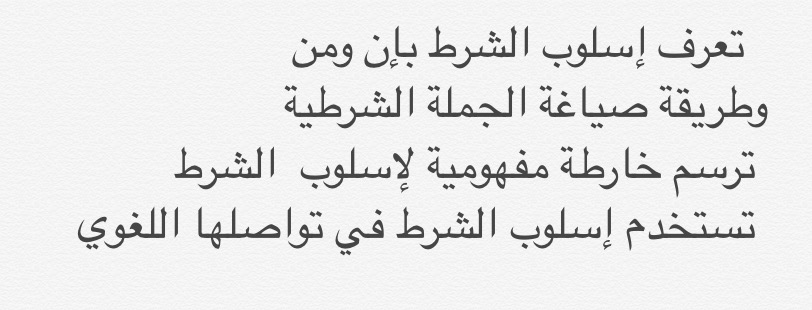 الأسلوب اللغوي الاثنين٨/٥ .ملاحظةتقويم ذاتي تقويم جماعي تقويم فوديوتقويم ذاتيتستمدوتستنبط أمن افواه الطاالبات الدرس من افواهميسرة للدرس والعرضتحلل تفسر تربط بالواقعتعد المخطط السلوري  تعد مشروعا للمكونتنظم جدول التعلم توزع الدوارتفتح الباركود على المنهج المدرسيتستنج عنوان االمضمون  تحدد ماتريد ان تتعلمه من خلال  إعداد الأهدافترسم خارطة مفاهيمتشارك في حل الأنشطة تعد جدول  تعلم  خاص بهاتلعب دورها جيداتشارك في حل المشكلات  الافتراضيةتطرح أسئلة على زميلاتها او معلماتها    فتح  الباركود على المنهج المدرسي  وحل الأنشطة ان وجدتتقسيم الطالبات من أحل التعاون في حل الأنشطة توزيع وإدارة  الأسئلة  أوراق عملج 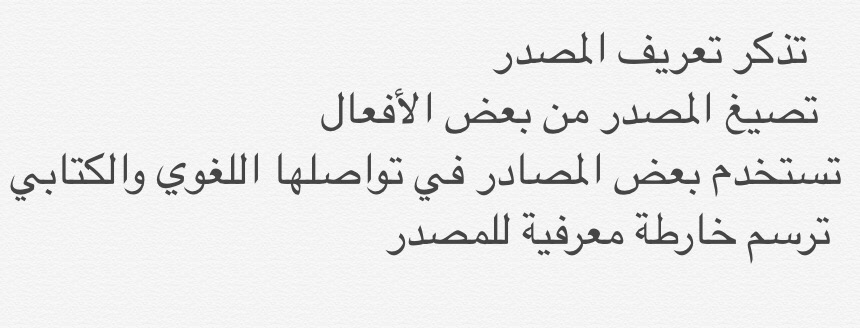 الصنف اللغوي الثلاثاء٩/٥  .ملاحظةتقويم ذاتي تقويم جماعي تقويم فوديوتقويم ذاتيتستمدوتستنبط أمن افواه الطاالبات الدرس من افواهميسرة للدرس والعرضتحلل تفسر تربط بالواقعتعد المخطط السلوري  تعد مشروعا للمكونتنظم جدول التعلم توزع الدوارتفتح الباركود على المنهج المدرسي تستنج عنوان االمضمون  تحدد ماتريد ان تتعلمه من خلال  إعداد الأهدافترسم خارطة مفاهيمتشارك في حل الأنشطة تعد جدول  تعلم  خاص بهاتلعب دورها جيداتشارك في حل المشكلات  الافتراضيةتطرح أسئلة على زميلاتها او معلمتهامعلماتها  فتح  الباركود على المنهج المدرسي  وحل الأنشطة ان وجدتتقسيم الطالبات من أحل التعاون في حل الأنشطة توزيع وإدارة  الأسئلة  أوراق عمل الإسترتيجية القرائية  .ملاحظةتقويم ذاتي تقويم جماعي تقويم فوديوتقويم ذاتيتستمدوتستنبط أمن افواه الطاالبات الدرس من افواهميسرة للدرس والعرضتحلل تفسر تربط بالواقعتعد المخطط السلوري  تعد مشروعا للمكونتنظم جدول التعلم توزع الدوارتفتح الباركود على المنهج المدرسيتستنج عنوان االمضمون  تحدد ماتريد ان تتعلمه من خلال  إعداد الأهدافترسم خارطة مفاهيمتشارك في حل الأنشطة تعد جدول  تعلم  خاص بهاتلعب دورها جيداتشارك في حل المشكلات  الافتراضيةتطرح أسئلة على زميلاتها او معلماتهامعلماتها فتح  الباركود على المنهج المدرسي  وحل الأنشطة ان وجدتتقسيم الطالبات من أحل التعاون في حل الأنشطة توزيع وإدارة  الأسئلة  أوراق عمل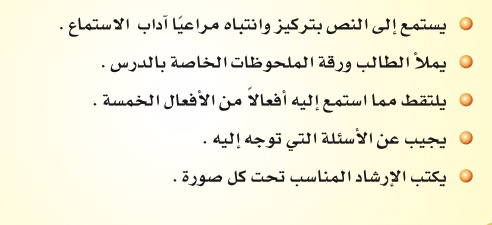 نص الاستماع  .ملاحظةتقويم ذاتي تقويم جماعي تقويم فوديوتقويم ذاتيتستمدوتستنبط أمن افواه الطاالبات الدرس من افواهميسرة للدرس والعرضتحلل تفسر تربط بالواقعتعد المخطط السلوري  تعد مشروعا للمكونتنظم جدول التعلم توزع الدوارتفتح الباركود على المنهج المدرسيتستنج عنوان االمضمون  تحدد ماتريد ان تتعلمه من خلال  إعداد الأهدافترسم خارطة مفاهيمتشارك في حل الأنشطة تعد جدول  تعلم  خاص بهاتلعب دورها جيداتشارك في حل المشكلات  الافتراضيةتطرح أسئلة على زميلاتها او معلماتهامعلماتها فتح  الباركود على المنهج المدرسي  وحل الأنشطة ان وجدتتقسيم الطالبات من أحل التعاون في حل الأنشطة توزيع وإدارة  الأسئلة  أوراق عملي  ت     ت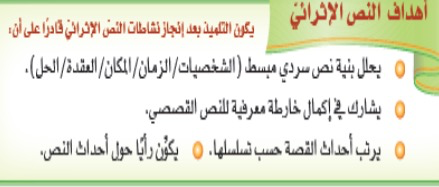  النص الإثرائي  .ملاحظةتقويم ذاتي تقويم جماعي تقويم فوديوتقويم ذاتيتستمدوتستنبط أمن افواه الطاالبات الدرس من افواهميسرة للدرس والعرضتحلل تفسر تربط بالواقعتعد المخطط السلوري  تعد مشروعا للمكونتنظم جدول التعلم توزع الدوارتفتح الباركود على المنهج المدرسيتستنج عنوان االمضمون  تحدد ماتريد ان تتعلمه من خلال  إعداد الأهدافترسم خارطة مفاهيمتشارك في حل الأنشطة تعد جدول  تعلم  خاص بهاتلعب دورها جيداتشارك في حل المشكلات  الافتراضيةتطرح أسئلة على زميلاتها او معلمتهامعلماتها فتح  الباركود على المنهج المدرسي  وحل الأنشطة ان وجدتتقسيم الطالبات من أحل التعاون في حل الأنشطة توزيع وإدارة  الأسئلة  أوراق عمل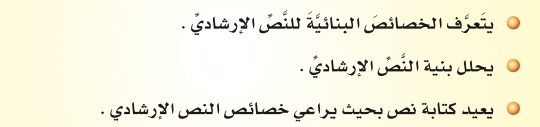  بنية النص .ملاحظةتقويم ذاتي تقويم جماعي تقويم فوديوتقويم ذاتيتستمدوتستنبط أمن افواه الطاالبات الدرس من افواهميسرة للدرس والعرضتحلل تفسر تربط بالواقعتعد المخطط السلوري  تعد مشروعا للمكونتنظم جدول التعلم توزع الدوارتفتح الباركود على المنهج المدرسيتستنج عنوان االمضمون  تحدد ماتريد ان تتعلمه من خلال  إعداد الأهدافترسم خارطة مفاهيمتشارك في حل الأنشطة تعد جدول  تعلم  خاص بهاتلعب دورها جيداتشارك في حل المشكلات  الافتراضيةتطرح أسئلة على زميلاتها او معلمتهامعلماتها فتح  الباركود على المنهج المدرسي  وحل الأنشطة ان وجدتتقسيم الطالبات من أحل التعاون في حل الأنشطة توزيع وإدارة  الأسئلة  أوراق عمل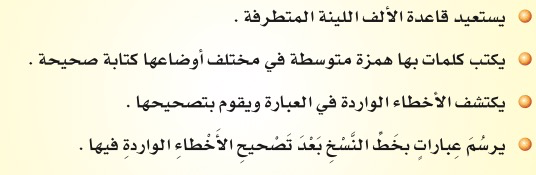  الظاهرة الاملائية والرسم الكتابي /٣ .ملاحظةتقويم ذاتي تقويم جماعي تقويم فوديوتقويم ذاتيتستمدوتستنبط أمن افواه الطاالبات الدرس من افواهميسرة للدرس والعرضتحلل تفسر تربط بالواقعتعد المخطط السلوري  تعد مشروعا للمكونتنظم جدول التعلم توزع الدوارتفتح الباركود على المنهج المدرسيتستنج عنوان االمضمون  تحدد ماتريد ان تتعلمه من خلال  إعداد الأهدافترسم خارطة مفاهيمتشارك في حل الأنشطة تعد جدول  تعلم  خاص بهاتلعب دورها جيداتشارك في حل المشكلات  الافتراضيةتطرح أسئلة على زميلاتها او معلمتهامعلماتهافتح  الباركود على المنهج المدرسي  وحل الأنشطة ان وجدتتقسيم الطالبات من أحل التعاون في حل الأنشطة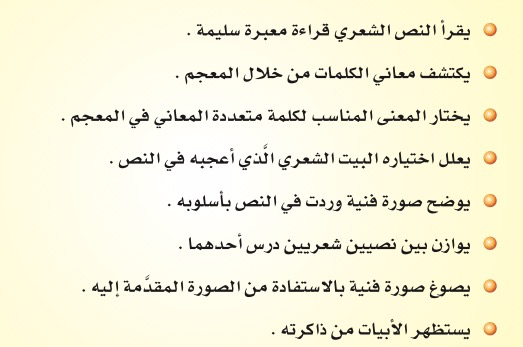   النصالشعري .ملاحظةتقويم ذاتي تقويم جماعي تقويم فوديوتقويم ذاتيتستمدوتستنبط أمن افواه الطاالبات الدرس من افواهميسرة للدرس والعرضتحلل تفسر تربط بالواقعتعد المخطط السلوري  تعد مشروعا للمكونتنظم جدول التعلم توزع الدوارتفتح الباركود على المنهج المدرسيتستنج عنوان االمضمون  تحدد ماتريد ان تتعلمه من خلال  إعداد الأهدافترسم خارطة مفاهيمتشارك في حل الأنشطة تعد جدول  تعلم  خاص بهاتلعب دورها جيداتشارك في حل المشكلات  الافتراضيةتطرح أسئلة على زميلاتها او معلمتهامعلماتها فتح  الباركود على المنهج المدرسي  وحل الأنشطة ان وجدتتقسيم الطالبات من أحل التعاون في حل الأنشطة توزيع وإدارة  الأسئلة  أوراق عمل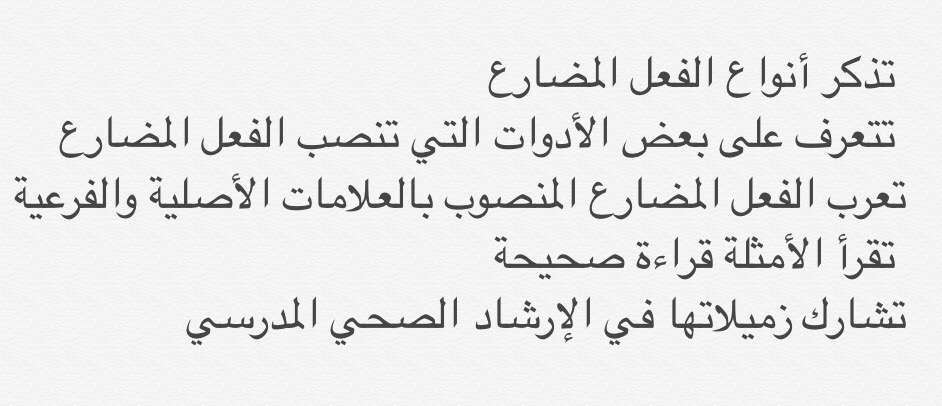 الوظيفة النحوية .ملاحظةتقويم ذاتي تقويم جماعي تقويم فوديوتقويم ذاتيتستمدوتستنبط أمن افواه الطاالبات الدرس من افواهميسرة للدرس والعرضتحلل تفسر تربط بالواقعتعد المخطط السلوري  تعد مشروعا للمكونتنظم جدول التعلم توزع الدوارتفتح الباركود على المنهج المدرسيتستنج عنوان االمضمون  تحدد ماتريد ان تتعلمه من خلال  إعداد الأهدافترسم خارطة مفاهيمتشارك في حل الأنشطة تعد جدول  تعلم  خاص بهاتلعب دورها جيداتشارك في حل المشكلات  الافتراضيةتطرح أسئلة علىزميلاتها اومعلمتهامعلماتهافتح  الباركود على المنهج المدرسي  وحل الأنشطة ان وجدتتقسيم الطالبات من أحل التعاون في حل الأنشطة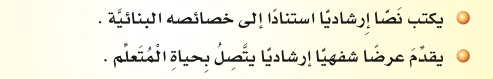 التواصل اللغوي الشفهي والكتابي /٣